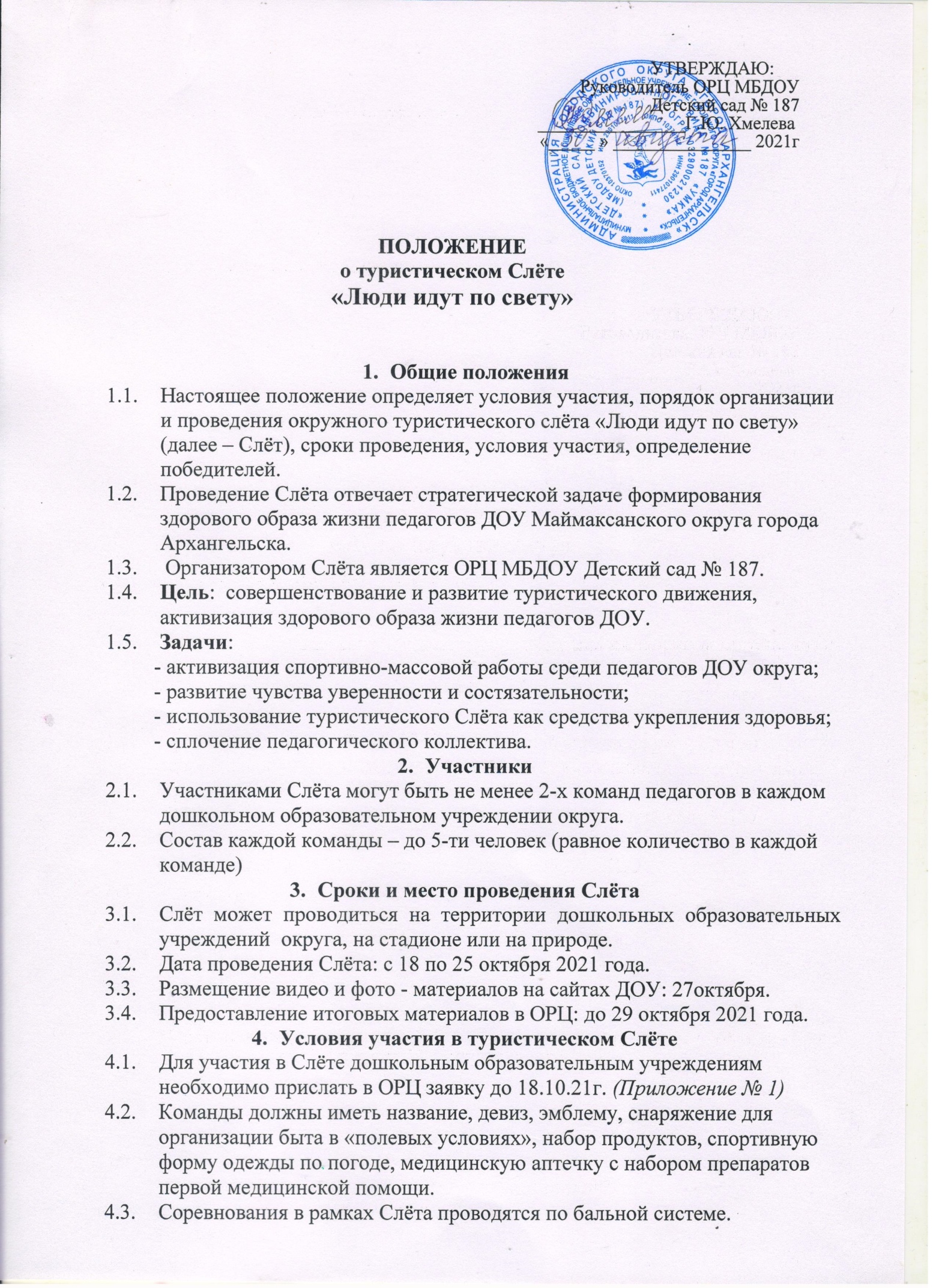 Общие положенияНастоящее положение определяет условия участия, порядок организации и проведения окружного туристического слёта «Люди идут по свету» (далее – Слёт), сроки проведения, условия участия, определение победителей.Проведение Слёта отвечает стратегической задаче формирования здорового образа жизни педагогов ДОУ Маймаксанского округа города Архангельска. Организатором Слёта является ОРЦ МБДОУ Детский сад № 187.Цель:  совершенствование и развитие туристического движения, активизация здорового образа жизни педагогов ДОУ.Задачи: - активизация спортивно-массовой работы среди педагогов ДОУ округа;- развитие чувства уверенности и состязательности;- использование туристического Слёта как средства укрепления здоровья;- сплочение педагогического коллектива.УчастникиУчастниками Слёта могут быть не менее 2-х команд педагогов в каждом дошкольном образовательном учреждении округа.Состав каждой команды – до 5-ти человек (равное количество в каждой команде) Сроки и место проведения СлётаСлёт может проводиться на территории дошкольных образовательных учреждений  округа, на стадионе или на природе.Дата проведения Слёта: с 18 по 25 октября 2021 года.Размещение видео и фото - материалов на сайтах ДОУ: 27октября.Предоставление итоговых материалов в ОРЦ: до 29 октября 2021 года.Условия участия в туристическом СлётеДля участия в Слёте дошкольным образовательным учреждениям необходимо прислать в ОРЦ заявку до 18.10.21г. (Приложение № 1)Команды должны иметь название, девиз, эмблему, снаряжение для организации быта в «полевых условиях», набор продуктов, спортивную форму одежды по погоде, медицинскую аптечку с набором препаратов первой медицинской помощи.Соревнования в рамках Слёта проводятся по бальной системе.Организационный комитет СлётаДля организации и проведения Слёта создаётся организационный комитет (далее - Оргкомитет).Оргкомитет Слёта состоит из заместителей заведующих и старших воспитателей ДОУ округа, участников Слёта (Приложение 2) и выполняет следующие функции:- формирует состав судей и организует их работу;- создаёт ссылки на видеоматериалы в соответствии с заявкой на сайте ДОУ;- доводит до педагогов информацию, касающуюся вопросов проведения Слёта.       5.3.    Работа Оргкомитета строится на основании данного Положения и                 соответствует срокам проведения Слёта.Оргкомитет, при необходимости, оставляет за собой право на изменение сроков проведения  Слёта.Судейство СлётаВ состав судей Слёта входят педагоги дошкольных образовательных учреждений округа (1 судья на команду),  (Приложение № 3). Общекомандное место определяется по сумме набранных баллов по всем видам программы Слёта по 3-х бальной системе.Итогом конкурсных выступлений являются оценочные листы судей (Приложение № 4).Судьи вправе налагать штрафные санкции на команды за неэтичное поведение их членов. Штраф выражается в снятии 2-х баллов с общекомандного зачёта.Решение судей является окончательным, изменению и обжалованию – не          подлежит.Подведение итогов7.1.     Команда - победитель Слёта от каждого ДОУ награждается Дипломом 1 степени. 7.2.     Командам - участникам туристического Слёта  вручаются Сертификаты. 7.3.     Все команды - участницы Слёта получают Дипломы и Сертификаты в бумажном варианте.Приложение № 1ЗАЯВКА  на участие в окружном туристическом Слётеот МБДОУ Детский сад № _____ Дата ____________________Подпись _________________Приложение № 2Состав оргкомитета туристического СлётаПриложение № 3ЗАЯВКА на членов судейства туристического Слётаот МБДОУ Детский сад № ____Дата _______________Подпись ____________  № п/пФамилия, имя, отчество участникаНазвание команды12345123451Маркарян Лариса ВасильевнаСтарший воспитатель МБДОУ № 1872Ильина Татьяна ИвановнаЗаместитель заведующего МБДОУ № 1873Варзина Надежда ГеннадьевнаЗаместитель заведующего МБДОУ № 394Баранова Екатерина ЕвгеньевнаЗаместитель заведующего МБДОУ № 845Евсеенко Анастасия ВладимировнаСтарший воспитатель МБДОУ № 1276Садырова Любовь ИвановнаВоспитатель МБОУ СШ № 547Липина Надежда СергеевнаВоспитатель МБОУ СШ № 54№ п/пФИОДолжность12